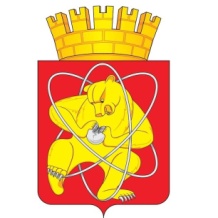 Городской округ «Закрытое административно – территориальное образование Железногорск Красноярского края»СОВЕТ ДЕПУТАТОВ ЗАТО г. ЖЕЛЕЗНОГОРСКРЕШЕНИЕ25 августа 2022                                                                                                           № 20-246Р       г. ЖелезногорскО внесении изменений в решение Совета депутатов ЗАТО г. Железногорск от 20.07.2010 № 6-35Р «Об утверждении положения «О бюджетном процессе в ЗАТО Железногорск»В соответствии с Уставом ЗАТО Железногорск, решением Совета депутатов ЗАТО г. Железногорск от 26.05.2022 № 18-214Р «Об утверждении Положения о Счетной палате закрытого административно-территориального образования Железногорск Красноярского края», Совет депутатовРЕШИЛ:1. Внести в решение Совета депутатов ЗАТО г. Железногорск от 20.07.2010 № 6-35Р «Об утверждении положения «О бюджетном процессе в ЗАТО Железногорск» (далее – Решение) следующие изменения:1.1. Абзац 5 раздела 3 приложения № 1 к Решению изложить в редакции:«- Счетная палата ЗАТО Железногорск (далее – Счетная палата);»;1.2. В пунктах 4.4, 4.6 раздела 4 приложения № 1 к Решению слова «Контрольно-ревизионная служба», «контрольно-ревизионной службы» заменить словами «Счетная палата», «Счетной палаты» соответственно;1.3. В пункте 6.4 раздела 6 приложения № 1 к Решению слова «контрольно-ревизионную службу» заменить словами «Счетную палату»;1.4. В пункте 9.1 раздела 9 приложения № 1 к Решению слова «контрольно-ревизионную службу», «контрольно-ревизионной службе» заменить словами «Счетную палату», «Счетной палате» соответственно;1.5. В пунктах 9.2, 9.3 раздела 9 приложения № 1 к Решению слова «Контрольно-ревизионная служба», «контрольно-ревизионной службы» заменить словами «Счетная палата», «Счетной палаты» соответственно;1.6. В пункте 10.2 раздела 10 приложения № 1 к Решению слова «контрольно-ревизионную службу» заменить словами «Счетную палату»; в пунктах 10.3, 10.5 раздела 10 приложения № 1 к Решению слова «контрольно-ревизионная служба», «Контрольно-ревизионная служба» заменить словами  «Счетная палата»;1.7. В пункте 14.5 раздела 14 приложения № 1 к Решению слова «контрольно-ревизионную службу», заменить словами «Счетную палату»;1.8. В пунктах 15.1, 15.6 раздела 15 приложения № 1 к Решению слова «контрольно-ревизионной службы» заменить словами «Счетной палаты»;1.9. В пунктах 15.2, 15.3 раздела 15 приложения № 1 к Решению слова «контрольно-ревизионную службу», «Контрольно-ревизионная служба» заменить словами «Счетную палату», «Счетная палата» соответственно;1.10. В пункте 15.2 раздела 15 приложения № 1 к Решению слова «контрольно-ревизионной службой» исключить.2. Контроль над исполнением настоящего решения возложить на председателя комиссии по бюджету, финансам и налогам Ю.И. Разумника.3. Настоящее решение вступает в силу после его официального опубликования.Исполняющий обязанности                             Исполняющий обязанностиПредседателя Совета депутатов                      Глава ЗАТО г. ЖелезногорскЗАТО г. Железногорск                         Г.В. Двирный                                               А.А. Сергейкин